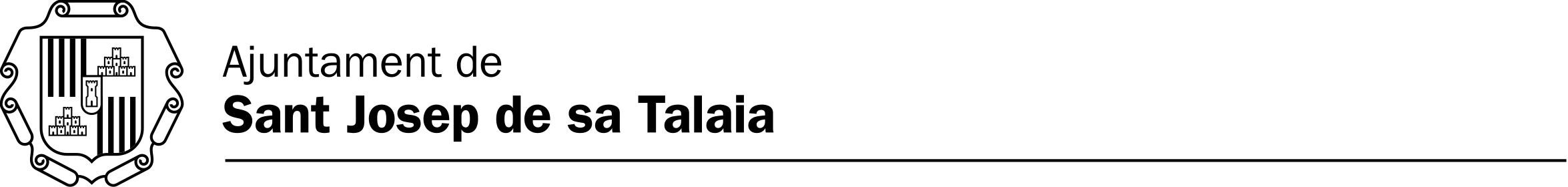 Serveis SocialsANNEX 74	, AMB DNI	, SECRETARI/ÀRIA DE L’ASSOCIACIÓ 5   		AMB CIF	,CERTIFIC:Que el nombre total de persones del terme municipal de Sant Josep de sa Talaia que han set beneficiàries durant l’any 2021 de les activitats o projecte per als quals es sol·licita subvenció han set ........................Que el nombre total de persones del terme municipal de Sant Josep de sa Talaia que es preveu que siguin beneficiàries durant l’any 2022 de les activitats o projecte per als quals es sol·licita subvenció són .......................Sant Josep de sa Talaia,	d	de 20224 Nom complet del secretari/ària i DNI5 Nom complet de l’entitat i CIFc. de Consultori, 5 · 07830 Sant Josep de sa Talaia (Illes Balears)tel. 971 800 965 · fax 971 801 682 · serveissocials@santjosep.org · www.santjosep.org